Publicado en Barcelona el 01/06/2022 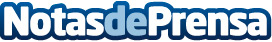 Neolith y el grupo de investigación LITEIS de UIC Barcelona inician una alianza estratégicaLa marca líder global en piedra sinterizada, Neolith, y el grupo de investigación LITEIS de UIC Barcelona han cerrado una alianza estratégica que impulsará una agenda sofisticada de investigación destinada a conseguir una mayor innovación y sostenibilidad en la arquitectura, tanto la vinculada a la vivienda como al patrimonio arquitectónicoDatos de contacto:María Guijarro622 83 67 02Nota de prensa publicada en: https://www.notasdeprensa.es/neolith-y-el-grupo-de-investigacion-liteis-de Categorias: Nacional Interiorismo Educación Sociedad Cataluña http://www.notasdeprensa.es